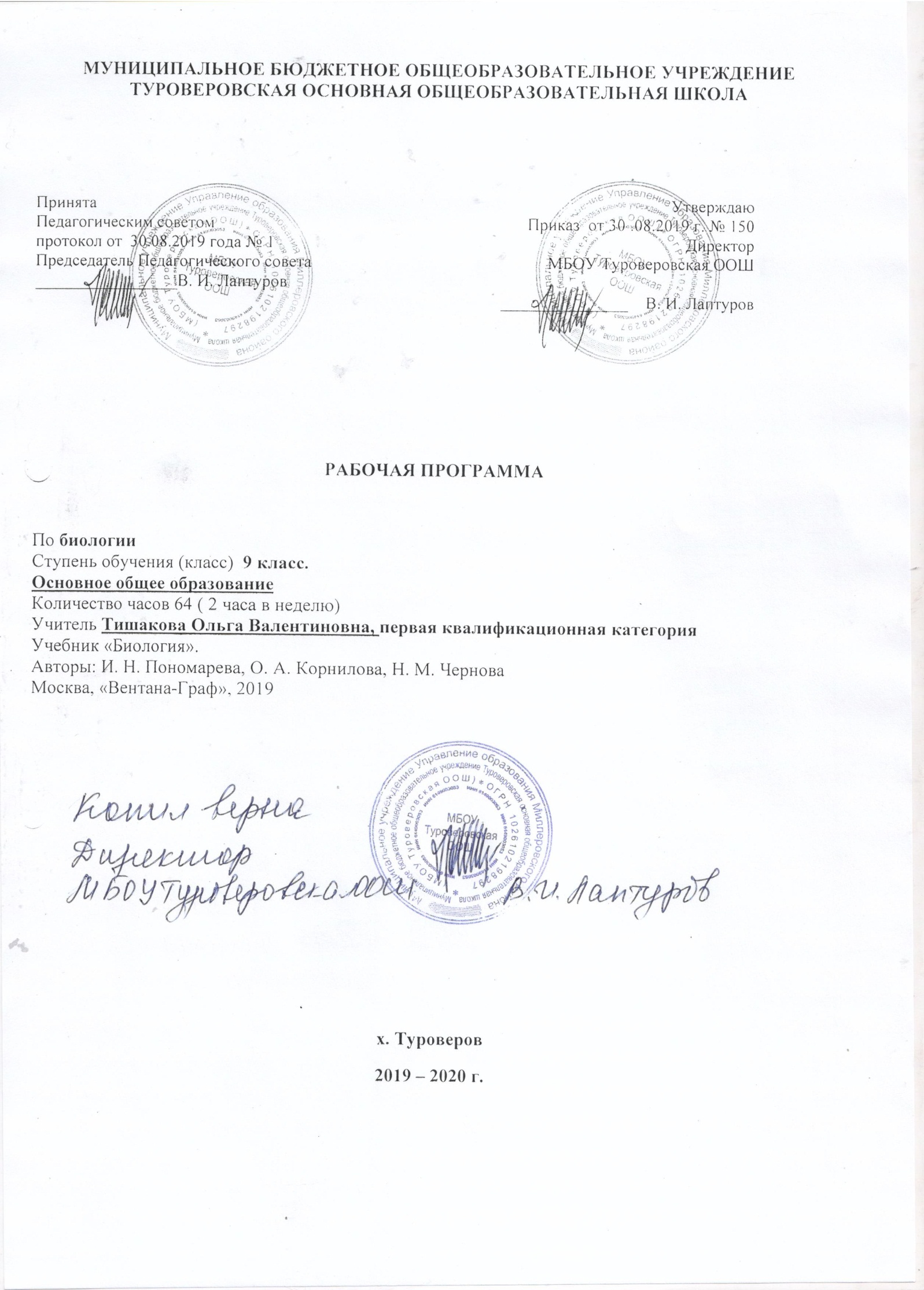 Пояснительная записка.Данная образовательная (рабочая) программа учебного курса «Биология. 9 класс» составлена на основании:Закона «Об образовании  РФ»Федерального государственного образовательного стандарта основного общего образования, утвержденного приказом Министерства образования и науки РФ от 17 декабря 2010 года № 1897 (с изменениями, внесенными приказом Минобрнауки России от 31.12.2015г. №1577);Примерной программы основного общего образования по биологии для 9 класса «Биология» Авторов И.Н. Пономарёвой, В.С. Кучменко, О.А. Корниловой, А.Г. Драгомилова, Т.С. Суховой. Биология: 5–9 классы: программа. — М.: Вентана-Граф, 2012;Учебник «Биология». Авторы: И. Н. Пономарева, О. А. Корнилова, Н. М. Чернова. Москва, «Вентана-Граф», 2019	Место предмета в учебном плане.        Рабочая программа для 9-го класса предусматривает обучение биологии в объеме 68 часов (2 часа в неделю). В связи с тем, что рабочие дни 24.02, 09.03, 01.05, 04.05, 11.05 совпадают с праздничными, программа будет выполнена за счет уплотнения материала Главы 5. Закономерности взаимоотношений организмов и среды 13.04, 24.04, 27.04, 08.05 на основании календарного учебного плана МБОУ Туроверовская ООШ  за 64 часа (2 часа в неделю)РАЗДЕЛ 2. РЕЗУЛЬТАТЫ ОСВОЕНИЯ  КУРСА БИОЛОГИИТребования к результатам обучения (сформированность УУД)Личностные результаты:осознание единства и целостности окружающего мира, возможности его познания  и  объяснения на основе достижений науки;знание основных принципов и правил отношения к живой природе, основ здорового образа жизни и здоровьесберегающих технологий;развитие познавательных интересов и мотивов, направленных на изучение живой природы; интеллектуальных умений (доказывать, строить рассуждения, анализировать, сравнивать, делать выводы и др.); эстетического восприятия живых объектов;осознание потребности и готовности к самообразованию, в том числе и в рамках самостоятельной деятельности вне школы; умение определять жизненные ценности, объяснять причины успехов и неудач в учебной деятельности, применять полученные знания в практической деятельности;оценивание жизненных ситуаций с точки зрения безопасного образа жизни и сохранения здоровья;воспитания чувства гордости за российкую биологическую науку;понимание основных факторов, определяющих взаимоотношения человека и природы; готовность к самостоятельным поступкам и действиям на благо природы; формирование экологического мышления;признание ценности жтзни во всех ее проявлениях и необходимости ответственного, бережного отношения к окружающей среде; соблюдение правил поведения в природе;понимание значения обучения для повседневной жизни и осознанного выбора профессии;признание каждого на собственное мнение; эмоционально-положительное отношение к сверстникам;уважительное отношение к окружающим, соблюдение культуры поведения, проявление терпимости при взаимодействии со взрослыми и сверстниками;критичное отношение к своим поступкам,  осознание ответственности за их последствия; умение преодолевать трудности в процессе достижения намеченных целей;Метапредметные результаты:1) познавательные УУД - формирование и развитие навыков и умений:работать с разными источниками информации, анализировать и оценивать информацию, преобразовывать ее из одной формы в другую;составлять тезисы, различные виды планов (простых, сложных и т.п.), структурировать учебный материал, давать определения понятий;проводить наблюдения, ставить эксперименты и объяснять полученные результаты;сравнивать и классифицировать, самостоятельно выбирая критерии для указанных логических операций;строить логические рассуждения, включающие установление причинно-следственных связей;создавать схематические модели с выделением существенных характеристик объектов;определять возможные источники необходимых сведений, производить поиск информации, анализировать и оценивать ее достоверность;2)  регулятивные УУД - формирование и развитие навыков и умений:организовывать свою учебную и познавательную деятельность - определять цели работы, ставить задачи, планировать (рассчитывать последовательность действий и прогнозировать результаты работы);самостоятельно выдвигать варианты решения поставленных задач и выбирать средства достижения цели, предвидеть конечные результаты работы;работать по плану, сверять свои действия с целью и, при необходимости, исправлять ошибки самостоятельно;выбирать целевые и смысловые установки в своих действиях и поступках по отношению к живой природе, здоровью своему и окружающих;проводить работу над ошибками для внесения корректив в усваиваемые знания;владеть основами самоконтроля и самооценки, применять эти навыки при принятии решений и осуществлении осознанного выбора в учебной и познавательной деятельности;3) коммуникативные УУД - формирование и развитие навыков и умений:адекватно использовать речевые средства для дискуссии и аргументации своей позиции, сравнивать разные точки зрения, аргументировать свою точку зрения, отстаивать свою позицию;слушать и слышать другое мнение, вступать в диалог, вести дискуссию, оперировать фактами, как для доказательства, так и для опровержения существующего мнения;интегрироваться и строить продуктивное взаимодействие со сверстниками и взрослыми;участвовать в коллективном обсуждении проблем.Предметные результаты:1) в познавательной (интеллектуальной) сфере:владеть основами научных знаний о живой природе и закономерностях ее развития, выделять существенные признаки биологических объектов и процессов, основные свойства живых систем, царств живой природы, систематики и представителей разных таксонов;объяснять роль биологии в практической деятельности людей; места и роли человека в природе; роли различных организмов в жизни человека; значения биологического разнообразия для сохранения биосферы; механизмов наследственности и изменчивости, видообразования и приспособленности;характеризовать биологию как  науку, уровни организации живой материи, методы биологической науки (наблюдение, эксперимент, измерение), научные дисциплины, занимающиеся изучением жизнедеятельности организмов, и оценивать их роль в познании живой природы;проводить биологические исследования и делать выводы на основе полученных результатов, демонстрировать умения работать с увеличительными приборами, изготавливать микропрепараты;понимать основы химического состава живых организмов, роль химических элементов в образовании органических молекул, принципы структурной организации и функции углеводов, жиров и белков, нуклеиновых кислот;характеризовать вклад микроэлементов макроэлементов в образование неорганических и органических молекул живого вещества, химические свойства и биологическую роль воды, катионов и анионов в обеспечении процессов жизнедеятельности;сравнивать клетки одноклеточных и многоклеточных организмов, знать строение прокариотической и аукариотической клеток, характеризовать основные положения клеточной теории строения организмов;доказывать принадлежность организмов к разным систематическим группам; описывать обмен веществ и превращение энергии в клетке; приводить подробную схему процесса биосинтеза белков; характеризовать организацию метаболизма у прокариот; генетический аппарат бактерий, спорообразование, размножение;характеризовать функции органоидов цитоплазмы; определять зачение включений в жизнедеятельность клетки;сравнивать различные представления естествоиспытателей о сущности живой природы; характеризовать основные положения эволюционной теории Ж.Б.Ламарка, учения Ч.Дарвина о естественном отборе, взгляды К.Линнея на систему живого мира; оценивать значение теории Ж.Б.Ламарка и учения Ч.Дарвина для развития биологии;определять понятия "вид" и "популяция", значение межвидовой борьбы с абиотическими факторами среды; характеризовать причины борьбы за существование;оценивать свойства домашних животных и культурных растений по сравнению с их дикими предками;понимать сущность процессов полового размножения, оплодотворения, индивидуального развития, гаметогенеза, мейоза и их биологическое значение;характеризовать биологическое значение бесполого размножения, этапы эмбрионального развития, этапы онтогенеза при прямом постэмбриональном развитии, формы постэмбрионального периода развития, особенности прямого развития; объяснять процесс мейоза, приводящий к образованию гаплоидных гамет; описывать процессы, протекающие при дроблении, гаструляции и органогенезе;различать события, сопровождающие развитие организма при полном и неполном метаморфозе, объяснять биологический смысл развития с метаморфозом;использовать генетическую символику; вписывать генотипы организмов и их гаметы; строить схемы скрещивания при независимом и сцепленном наследовании, сцепленном с полом; составлять простейшие родословные и решать генетические задачи; характеризовать генотип ка систему взаимодействующих генов организма;распознавать мутационную и комбинативную изменчивость;понимать смысл и значение явлений гетерозиса и полиплоидии, характеризовать методы селекции (гибридизацию и отбор);характеризовать особенности приспособительного поведения, значение заботы о потомстве для выживания, сущность генетических процессов в популяциях, формы видообразования;описывать основные направления эволюции (биологический прогресс и биологический регресс), основные закономерности и результаты эволюции;проводить примеры приспособительного строения тела, покровительственной окраски покровов и поведения;  объяснять, почему приспособления носят относительный характер;объяснять причины разделения видов, занимающих обширный ареал обитания, на популяции; характеризовать процесс  экологического и географического видообразования; оценивать скорость видообразования в различных систематических категориях, животных, растений и микроорганизмов;характеризовать пути достижения биологического прогресса - ароморфоз, идиоадаптацию и общую дегенерацию; приводить примеры гомологичных аналогичных организмов;описывать движущие силы антропогенеза, положение человека в системе живого мира, свойства человека как биологического вида, этапы становления человека как биологического вида;характеризовать роль прямохождения, развития головного мозга и труда в становлении человека; выявлять признаки сходства и различия в строении, образе жизни и поведении животных и человека;осознавать антинаучную сущность расизма;описывать развитие жизни на Земле в разные периоды; сравнивать и сопоставлять современных и ископаемых животных изученных таксонометричеких групп между собой;характеризовать компоненты живого вещества и его функции, структуру и компоненты биосферы; осознавать последствия воздействия человека на биосферу; знать основные способы и методы охраны природы; характеризовать роль заповедников в сохранении видового разнообразия;классифицировать экологические факторы; различать продуценты, консументы и редуценты; характеризовать биомассу Земли, биологическую продуктивность; описывать биологический круговорот веществ в природе;характеризовать действие абиотических, биотических и антропогенных факторов на биоценоз; описывать экологические системы; приводить примеры саморегуляции, смены биоценозов и восстановления биоценозов; характеризовать формы взаимоотношений между организмами;применять на практике сведения об экологических закономерностях;2)  в целостно-ориентацинной сфере:знать  основные правила поведения в природе и основы здорового образа жизни, применять их на практике;анализировать и оценивать последствия деятельности человека в природе, влияния факторов риска на здоровье человека;приводить доказательства взаимосвязи человека и окружающей среды, зависимости здоровья человека от состояния окружающей среды, необходимости защиты среды обитания человека;оценивать поведение человека с точки зрения здорового образа жизни; различать съедобные и ядовитые растения и грибы своей местности;3) в сфере трудовой деятельности:знать и соблюдать правила работы в кабинете биологии; соблюдать  правила работы с биологическими приборами и инструментами (препаровальные иглы, скальпели, лупы, микроскопы).4) в сфере физической  деятельности:демонстрировать приемы оказания первой помощи при отравлении ядовитыми растениями и грибами, укусе животными;5) в эстетической сфере:оценивать с эстетической точки зрения объекта живой природы.РАЗДЕЛ 3. СОДЕРЖАНИЕ УЧЕБНОГО ПРЕДМЕТА.Глава 1. Общие закономерности жизни (3 ч)Биология – наука о живом мире. Методы биологических исследований. Общие свойства живых организмов. Многообразие форм живых организмов.Глава 2. Явления и закономерности жизни на клеточном уровне (11 ч)Многообразие клеток. Химические вещества в клетке. Строение клетки. Органоиды клетки и их функции. Обмен веществ – основа существования клетки. Обмен веществ – основа существования клетки. Биосинтез белка в клетке. Биосинтез углеводов – фотосинтез. Обеспечение клеток энергией. Размножение клетки и ее жизненный цикл.                                                                         Лабораторная работа № 1 «Многообразие клеток эукариот. Сравнение растительных и животных клеток».Лабораторная работа № 2 «Рассматривание микропрепаратов с делящимися клетками растения».Глава 3. Закономерности жизни на организменном уровне (20 ч)Организм – открытая живая система (биосистема). Примитивные организмы. Растительный организм и его особенности. Многообразие растений и их значение в природе. Организмы царства грибов и лишайников. Животный организм и его особенности. Разнообразие животных. Сравнение свойств организма человека и животных. Размножение живых организмов. Индивидуальное развитие. Образование половых клеток. Мейоз. Изучение механизма наследственности. Основные закономерности наследования признаков у организмов. Закономерности изменчивости. Ненаследственная изменчивость. Основы селекции организмов.Лабораторная работа № 3 «Выявление наследственных и ненаследственных признаков у растений разных видов».Лабораторная работа № 4 «Изучение изменчивости у организмов».Глава 4. Закономерности происхождения и развития жизни на Земле (18 ч)Представления о возникновении жизни на Земле в истории естествознания. Современные представления о возникновении жизни на Земле. Значение фотосинтеза и биологического круговорота веществ в развитии жизни. Этапы развития жизни на Земле. Идеи развития органического мира в биологии. Чарлз Дарвин об эволюции органического мира. Современные представления об эволюции органического мира. Вид, его критерии и структура. Процессы образования видов. Макроэволюция как процесс появления надвидовых групп организмов. Основные направления эволюции. Примеры эволюционных преобразований живых организмов. Основные закономерности эволюции. Человек – представитель животного мира. Эволюционное происхождение человека. Этапы эволюции человека. Человеческие расы, их родство и происхождение. Человек как житель биосферы и его влияние на природу Земли.Лабораторная работа № 5 «Приспособленность организмов к среде обитания».Глава 5. Закономерности взаимоотношений организмов и среды (15 ч)Условия жизни на Земле. Среды жизни и экологические факторы. Общие законы действия факторов среды на организмы. Приспособленность организмов к действию факторов среды. Биотические связи в природе. Популяции. Функционирование популяции в природе. Сообщества. Биогеоценозы, экосистемы и биосфера. Развитие и смена биоценозов. Основные законы устойчивости живой природы. Экологические проблемы в биосфере. Охрана природы.Лабораторная работа № 6 «Оценка качества окружающей среды».раздел 4. Календарно-тематическое планирование на 2019 – 2020 учебный год.  9 классРаздел 5. Оценочные материалы по всем видам контроля по биологии.1. Оценка устных ответовОтметка "5" ставится, если ученик:- Показывает глубокое и полное знание и понимание всего программногоматериала; полное понимание сущности рассматриваемых понятий, явленийи закономерностей, теорий, взаимосвязей.- Умеет составить полный и правильный ответ на основе изученногоматериала; выделять главные положения, самостоятельно подтверждатьответ конкретными примерами, фактами; самостоятельно и аргументированоделать анализ, обобщения, выводы; устанавливать межпредметные связи (наоснове ранее приобретѐнных знаний) и внутрипредметные связи, творческиприменять полученные знания в незнакомой ситуации; последовательно,чѐтко, связно, обоснованно и безошибочно излагать учебный материал.-Умеет составлять ответ в логической последовательности с использованиемпринятой терминологии; делать собственные выводы; формулировать точноеопределение и истолкование основных понятий, законов, теорий. Может приответе не повторять дословно текст учебника; излагать, материаллитературным языком; правильно и обстоятельно отвечать надополнительные вопросы учителя; самостоятельно и рациональноиспользовать наглядные пособия, справочные материалы, учебник,дополнительную литературу, первоисточники; применять систему условныхобозначений при ведении записей, сопровождающих ответ; использовать длядоказательства выводов из наблюдений и опытов.- Самостоятельно, уверенно и безошибочно применяет полученные знания врешении проблем на творческом уровне; допускает не более одногонедочѐта, который легко исправляет по требованию учителя; имеетнеобходимые навыки работы с приборами, чертежами, схемами, графиками,картами, сопутствующими ответу; записи, сопровождающие ответ,соответствуют требованиям.	Отметка "4" ставится, если ученик:- Показывает знания всего изученного программного материала. Даѐт полныйи правильный ответ на основе изученных теорий; допускает незначительныеошибки и недочѐты при воспроизведении изученного материала, небольшиенеточности при использовании научных терминов или в выводах,обобщениях из наблюдений. Материал излагает в определѐнной логическойпоследовательности, при этом допускает одну негрубую ошибку или неболее двух недочѐтов, которые может исправить самостоятельно притребовании или небольшой помощи преподавателя; подтверждает ответконкретными примерами; правильно отвечает на дополнительные вопросыучителя.- Умеет самостоятельно выделять главные положения в изученном материале;на основании фактов и примеров обобщать, делать выводы. Устанавливатьвнутрипредметные связи. Может применять полученные знания на практикев видоизменѐнной ситуации, соблюдать основные правила культуры устнойречи; использовать при ответе научные термины.- Не обладает достаточным навыком работы со справочной литературой,учебником, первоисточником (правильно ориентируется, но работаетмедленно).Отметка "3" ставится, если ученик:- Усваивает основное содержание учебного материала, но имеет пробелы, непрепятствующие дальнейшему усвоению программного материала.- Излагает материал не систематизировано, фрагментарно, не всегдапоследовательно; показывает недостаточную сформированность отдельныхзнаний и умений; слабо аргументирует выводы и обобщения, допускаетошибки при их формулировке; не использует в качестве доказательствавыводы и обобщения из наблюдений, опытов или допускает ошибки при ихизложении; даѐт нечѐткие определения понятий.- Испытывает затруднения в применении знаний, необходимых для решениязадач различных типов, практических заданий; при объяснении конкретныхявлений на основе теорий и законов; отвечает неполно на вопросы учителяили воспроизводит содержание текста учебника, но недостаточно понимаетотдельные положения, имеющие важное значение в этом тексте, допускаяодну-две грубые ошибки.Отметка "2" ставится, если ученик:- Не усваивает и не раскрывает основное содержание материала; не знает илине понимает значительную часть программного материала в пределахпоставленных вопросов; не делает выводов и обобщений.- Имеет слабо сформированные и неполные знания, не умеет применять их прирешении конкретных вопросов, задач, заданий по образцу.- При ответе на один вопрос допускает более двух грубых ошибок, которые неможет исправить даже при помощи учителя.ПримечаниеПо окончании устного ответа учащегося педагогом даѐтся краткий анализответа, объявляется мотивированная оценка, возможно привлечение другихучащихся для анализа ответа.2.Оценка самостоятельных письменных и контрольных работОтметка «5» ставится, если ученик:- Выполняет работу без ошибок и /или/ допускает не более одного недочѐта.Соблюдает культуру письменной речи; правила оформления письменныхработ.Отметка «4» ставится, если ученик:- Выполняет письменную работу полностью, но допускает в ней не болееодной негрубой ошибки и одного недочѐта и /или/ не более двух недочѐтов.- Соблюдает культуру письменной речи, правила оформления письменныхработ, но -допускает небольшие помарки при ведении записей.Отметка «3» ставится, если ученик:- Правильно выполняет не менее половины работы.- Допускает не более двух грубых ошибок, или не более одной грубой, однойнегрубой ошибки и одного недочѐта, или не более трѐх негрубых ошибок,или одной негрубой ошибки и трѐх недочѐтов, или при отсутствии ошибок,но при наличии пяти недочѐтов.- Допускает незначительное несоблюдение основных норм культурыписьменной речи, правил оформления письменных работ.Отметка «2» ставится, если ученик:- Правильно выполняет менее половины письменной работы.- Допускает число ошибок и недочѐтов, превосходящее норму, при которойможет быть выставлена отметка "3".- Допускает значительное несоблюдение основных норм культуры письменнойречи, правил оформления письменных работ.ПримечаниеУчитель имеет право поставить ученику оценку выше той, котораяпредусмотрена нормами, если им работа выполнена в оригинальномварианте. Оценки с анализом работ доводятся до сведения учащихся, какправило, на последующем уроке; предусматривается работа над ошибками иустранение пробелов в знаниях и умениях учеников.3. Оценка практических и лабораторных работЛабораторная работа – это работа, которая проводится в лаборатории сприменением лабораторного оборудования. Большая часть лабораторныхработ являются обучающими и занимают часть урока. Могут оцениватьсявыборочно.Практическая работа может проводиться в лаборатории, учебномкабинете, в школьном дворе, на берегу реки и т.д. с применением или безприменения лабораторного оборудования.Отметка « 5 » ставится, если ученик:- Выполняет работу в полном объеме в соответствии с инструкцией, ссоблюдением необходимой последовательности проведения опытов,измерений и других видов работ, предложенных в инструкции.- Грамотно, логично описывает ход работы, грамотно формулируетвыводы, точно и аккуратно выполняет все необходимые записи,таблицы, рисунки, чертежи, графики, вычисления.- Соблюдает организационно-трудовые умения: поддержание чистотырабочего места, порядка на рабочем столе, экономно расходуетматериалы, соблюдает правила техники безопасности.Отметка « 4 » ставится, если ученик:- Выполняет работу в полном объеме в соответствии с требованиямипри оценивании результатов на «5», но допускает в вычислениях,измерениях и т.д. два-три недочета или одну негрубую ошибку иодин недочет.- При оформлении работы допускает неточности в описании ходадействий, делает неполные выводы, обобщения.Отметка « 3 » ставится, если ученик:- Правильно выполняет не менее 50% работы, однако объемвыполненной части работы таков, что позволяет получить верныерезультаты и сделать верные выводы, соответствующие цели работы.- При выполнении работы обращается за помощью к учителю; в ходепроведения измерений, вычислений, наблюдений допускает ошибки,неточно формулирует выводы, обобщения.- Выполняет работу, частично не соответствующую инструкции, иливыполняет ее нерационально, что приводит к получению результатов сбольшими погрешностями; допускает ошибки, которые составляют неболее 50% от общего объема работы, не имеют для данной работыпринципиального значения, но влияют на результат выполнения.- Допускает грубую ошибку в ходе выполнения работы: в объяснении,в оформлении, в соблюдении правил техники безопасности, которуюисправляет по требованию учителя.Отметка « 2 » ставится, если ученик :- Выполняет работу не полностью и объем выполненной части непозволяет сделать правильные выводы и обобщения.- Допускает грубые ошибки в ходе работы, которые не может исправитьпо требованию педагога или неверно выполняет измерения,вычисления, наблюдения.4. Оценка за наблюдением объектовОтметка «5» ставится, если ученик:- Правильно проводит наблюдение по заданию учителя.- Выделяет существенные признаки у наблюдаемого объекта, процесса.- Грамотно, логично оформляет результаты своих наблюдений, делаетобобщения, выводы.Отметка "4" ставится, если ученик:- Правильно проводит наблюдение по заданию учителя.- Допускает неточности в ходе наблюдений: при выделении существенныхпризнаков у наблюдаемого объекта, процесса называет второстепенные.- Небрежно или неточно оформляет результаты наблюдений.Отметка "3" ставится, если ученик:- Допускает одну-две грубые ошибки или неточности в проведениинаблюдений по заданию учителя.- При выделении существенных признаков у наблюдаемого объекта, процессаназывает лишь некоторые из них.- Допускает одну-две грубые ошибки в оформлении результатов, наблюденийи выводов.Отметка "2" ставится, если ученик:- Допускает три-четыре грубые ошибки в проведении наблюдений по заданиюучителя.- Неправильно выделяет признаки наблюдаемого объекта, процесса.- Допускает три-четыре грубые ошибки в оформлении результатовнаблюдений и выводов.СОГЛАСОВАНОЗаместитель директора по УВР________________Рябцева И. И___________________201___года. Литература для учащихся (основная):Пономарева И.Н., Корнилова О.А., Чернова Н.М.Биология. 9 класс. Учебник для учащихся общеоб-разовательных организаций / Под ред. И.Н. Пономаревой. М.: Вентана-Граф, 2017.Пономарева И.Н., Панина Г.Н., Корнилова О.А. Биология. 9 класс. Рабочая тетрадь. М.: Вентана-Граф, 2017     Литература для учителя (основная):Пономарева И.Н., Корнилова О.А., Чернова Н.М.Биология. 9 класс. Учебник для учащихся общеоб-разовательных организаций / Под ред. И.Н. Пономаревой. М.: Вентана-Граф, 2017.Пономарева И.Н., Панина Г.Н., Корнилова О.А. Биология. 9 класс. Рабочая тетрадь. М.: Вентана-Граф, 2017     Семенцова В.Н. Биология. Общие закономерности. 9 класс. Технологические карты уроков: Метод.пособие. – СПб.: «Паритет», 2002.Пепеляева О.А., Сунцова И.В. Поурочные разработки по общей биологии: 9 класс. – М.: ВАКО, 2006.Пономарева И.Н. и др. Биология. 5–11 классы: Программа курса биологии в основной школе.  М.: Вентана-  Граф, 2015. Литература (дополнительная):Биология. Интерактивные дидактические материалы. 6-11 классы. Методическое пособие с электронным интерактивным приложением / О.В. Ващенко. – М.: Планета, 2012Биология: словарь-справочник для школьников, абитуриентов и учителей / авт.-сост. Г.И.Лернер -  М.: «5 за знания», 2006Биология: словарь-справочник школьника в вопросах и ответах: 6-11 классы / Авт.-сост. Г.И.Лернер – М.: «5 за знания», 2006Богданова Т. Л., Солодова Е. А. Биология. Справочник для старшеклассников и поступающих в вузы. – М.: АСТ-пресс, 2006.Виртуальная школа Кирилла и Мефодия. Медиатека по биологии. – «Кирилл и Мефодий», 1999–2003 гг. Авторы – академик РНАИ В. Б. Захаров, д.п.н. Т. В. Иванова, к.б.н. А. В. Маталин, к.б.н. И. Ю. Баклушинская, Т. В. Анфимова.Галеева Н.Л. Сто приемов для учебного успеха ученика на уроках биологии: Методическое пособие для учителя. – М.: «5 за знания», 2006Занимательная биология на уроках и внеклассных мероприятиях. 6-9 классы /авт.-сост. Ю.В.Щербакова, И.С.Козлова. – М.: Глобус, 2008Открытая Биология 2.5 – ООО «Физикон», 2003 г. Автор – Д. И. Мамонтов / Под ред. к. б.н. А. В. Маталина. Открытая Биология 2.6. – Издательство «Новый диск», 2005. 1С: Репетитор. Биология. – ЗАО «1 С», 1998–2002 гг. Авторы – к.б.н. А. Г. Дмитриева, к.б.н. Н. А. Рябчикова Подготовка к олимпиадам по биологии. 8 – 11 классы / Т.А.Ловкова. – М.: Айрис – пресс, 2007Справочник учителя биологии: законы, правила, принципы, биографии ученых / авт.-сост. Н.А.Степанчук.- Волгоград: Учитель, 2009Шахович В.Н. Общая биология. Блок-схемы, таблицы, рисунки: Учеб.пособие / В.Н.Шахович. – 2-е изд., стереотип. – Мн.: Книжный Дом, 2006№ урокаДата проведения урокаДата проведения урокаНазвание темы№ урокаПо плануПо фактуНазвание темы1.02.09Инструктаж по ТБ. Входной контроль.2.06.09Глава 1. Общие закономерности жизни (3 ч). Биология – наука о живом мире. Методы биологических исследований. 3.09.09Общие свойства живых организмов.4.13.09Многообразие форм живых организмов.5.16.09Глава 2. Явления и закономерности жизни на клеточном уровне (11 ч). Многообразие клеток.6.20.09Многообразие клеток.Лабораторная работа № 1 «Сравнение растительных и животных клеток»7.23.09Химические вещества в клетке.8.27.09Строение клетки.9.30.09Органоиды клетки и их функции.10.04.10Обмен веществ — основа существования клетки.11.07.10Биосинтез белка в клетке.12.11.10Биосинтез углеводов — фотосинтез.13.14.10Обеспечение клеток энергией.14.18.10Размножение клетки и её жизненный  цикл. Лабораторная работа № 2«Рассматривание микропрепаратов с делящимися клетками растения».15.21.10К. р по теме «Явления и закономерности жизни на клеточном уровне»16.25.10Глава 3. Закономерности жизни на организменном уровне (20 ч)Организм — открытая живая система (биосистема). Примитивные организмы.17.28.10Примитивные организмы.18.01.11Растительный организм и его особенности.19.11.11Растительный организм. Размножение.20.15.11Многообразие растений и их значение в природе.21.18.11Организмы царства грибов и лишайников.22.22.11Животный организм и его особенности.23.25.11Разнообразие животных.24.29.11Сравнение свойств организма человекаи животных.25.02.12Размножение живых организмов.26.06.12Индивидуальное развитие.27.09.12Образование половых клеток. Мейоз.28.13.12Изучение механизма наследственности.29.16.12Основные закономерности  наследования признаков у организмов.30.20.12Закономерности наследственности. Лабораторная работа № 3«Наследственные и ненаследственные признаки у растений разных видов».31.23.12Закономерности изменчивости.32.27.12Ненаследственная изменчивость.33.13.01Ненаследственная изменчивость.Лабораторная работа № 4«Изучение изменчивости у организмов».34.17.01Основы селекции организмов.35.20.01К. р. по теме «Закономерности жизни на организменном уровне»36.24.01Глава 4. Закономерности происхождения и развития жизни на Земле (18 ч)Представления о возникновении жизни на Земле в истории естествознания.37.27.01Современные представления о возникновении жизни на Земле.38.31.01Значение фотосинтеза и биологического круговорота веществ в развитии жизни.39.03.02Этапы развития жизни на Земле.40.07.02Идеи развития органического мира в биологии.41.10.02Чарлз  Дарвин об эволюции органического мира.42.14.02Современные представления об эволюции органического мира.43.17.02Вид, его критерии и структура.44.21.02Процессы образования видов.45.28.02Макроэволюция как процесс появления надвидовых групп организмов.46.02.03Основные направления эволюции.47.06.03Примеры эволюционных преобразований живых организмов.48.13.03Основные закономерности эволюции.49.16.03Основные закономерности эволюции.Лабораторная работа № 5«Приспособленность организмов к средеобитания».50.20.03Человек — представитель животного мира. Эволюционное происхождение человека.51.30.03Этапы эволюции человека.52.03.04Человеческие расы, их родство и происхождение. Человек как житель биосферы и его влияние на природу Земли.53.06.04К. р. по теме «Закономерности происхождения и развития жизни на Земле»54.10.04Глава 5. Закономерности взаимоотношений организмов и среды (11 ч). Условия жизни на Земле. Среды жизнии экологические факторы.55.13.04уплотнение. Общие законы действия факторов        среды на организмы.55.13.04уплотнениеПриспособленность организмов к действию факторов среды56.17.04Лабораторная работа № 6«Оценка качества окружающей среды».57.20.04Биотические связи в природе.58.24.04уплотнениеПопуляции.58.24.04уплотнениеФункционирование популяций в природе.5927.04уплотнениеСообщества.5927.04уплотнение. Биогеоценозы, экосистемы и биосфера.6008.05уплотнениеРазвитие и смена биогеоценозов6008.05уплотнениеЭкологические проблемы в биосфере.Охрана природы.6115.05Обобщение и систематизация знаний по курсу биологии 9 класса.6218.05Годовая контрольная работа.6322.05Анализ годовой контрольной работы6425.05Коррекция знаний по курсу биологии 9 класса.Итого: 64 часа